La commune du		Co-organise avec kyrielle le…BROYAGE DE
VOS BRANCHESET REPARTEZ AVEC VOTRE BROYAT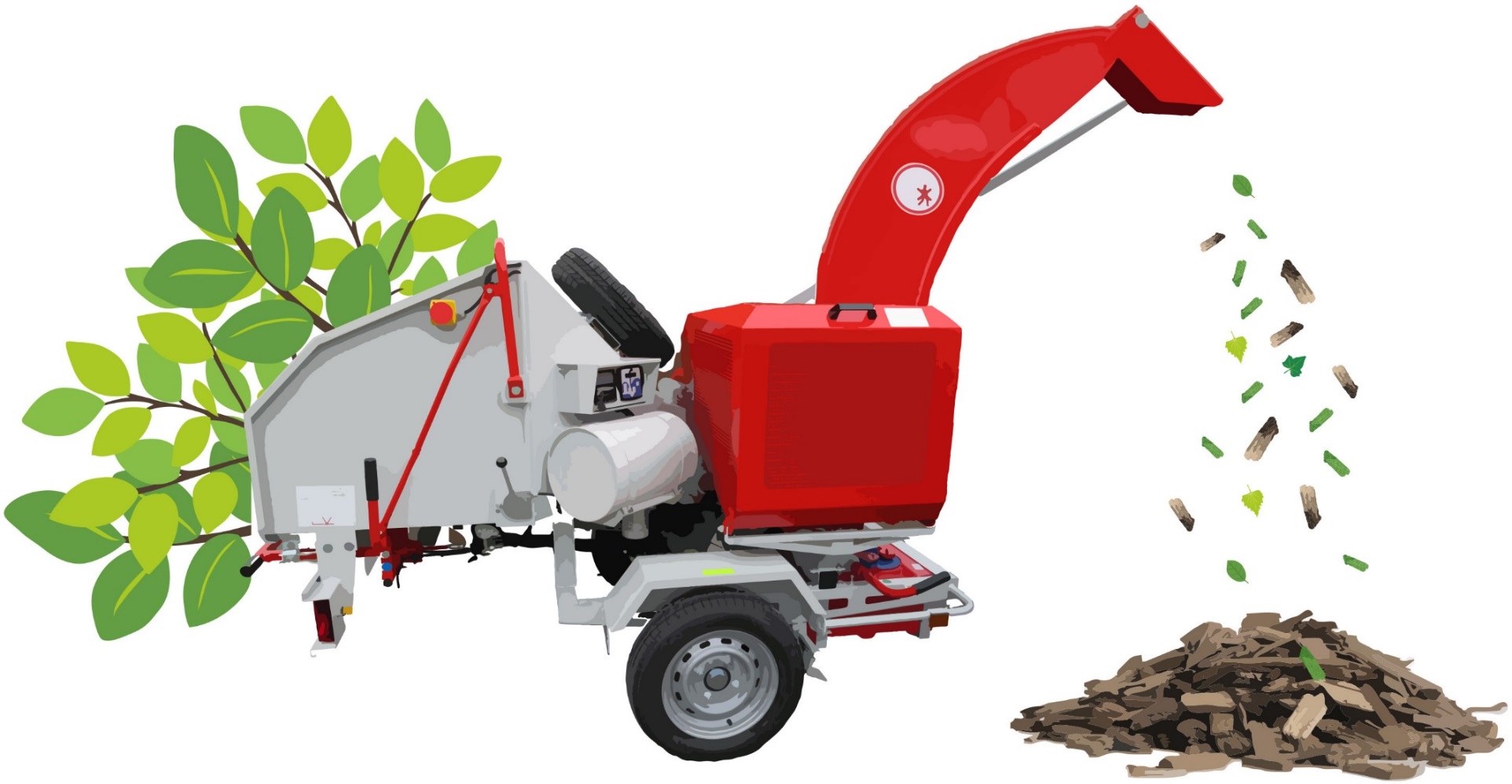 SAMEDI  17 AVRILDe 09H00 à 11H30Sur le parking des ateliers municipauxRue de Montreuil-Bellay → Précautions : Diamètre mini 3cm & maxi 15cm - Sans pierre, fil de fer, clôture…
→ Évitez les végétaux humides (tonte, feuillage, mauvaise herbes)→ Chargement de 2 à 3m cube maximum. Interdit aux professionnels.www.saumur-aggloproprete.fr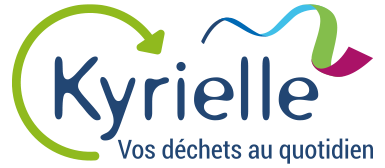 